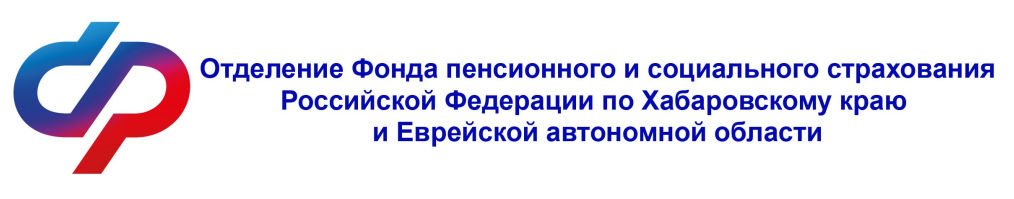 ПЛАНМероприятий в Центре общения старшего поколения на июнь 2024гПо всем интересующим вопросам и для записи на мероприятия обращаться по телефону 8 924 150 79 59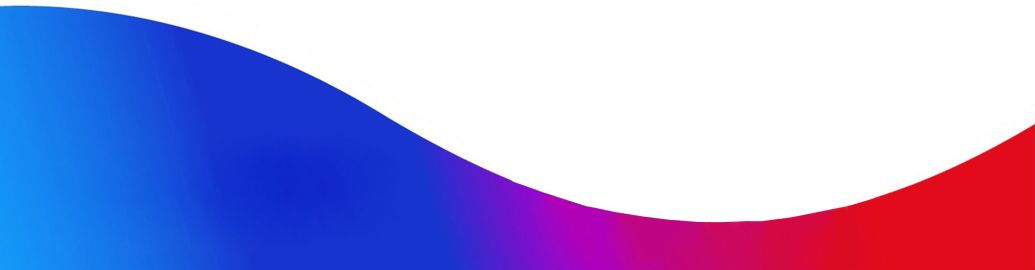 ДатаДень неделиВремяОтветственныйМероприятие05.06.2024среда10-00Участники ЦОСПРазговоры о «важном»  - Батюшка церкви Николая чудотворца05.06.2024среда11-00Сотрудники ОСФРУроки пенсионной и социальной грамотности06.06.2024четверг10-00Участники ЦОСПЭкскурсия в краеведческий музей13.06.2024среда11-00Сотрудники  ОСФРУчастники ЦОСПВстреча с представителями МФЦ по вопросам предоставления мер социальной поддержки отдельным категориям граждан13.06.2024среда10-00Сотрудники  ОСФРУчастники ЦОСПКлуб садоводов-любителей. Занятие на тему «Сад.Огород.Цветник». Обмен опытом. Советы профессионалов.19.06.2024среда10-00Сотрудники ОСФР  Врач-невролог«Скажите доктор…..» - Консультация врача-невролога19.06.2024среда11-00Сотрудники ОСФР  Участники ЦОСПГолубь БМРусское географическое общество. Показ фильма.20.06.2024четверг10-00Сотрудники ОСФР Участники ЦОСП Сотрудники сектора внестационарного обслуживания и участники ЦОСПМероприятие посвященное дню памяти о погибших в Великой Отечественной войне20.06.2024четверг11-00Сотрудники ОСФР   Участники ЦОСПМастер-класс по изготовлению подделок, сувениров, рисунков на тему памяти о погибших в Великой Отечественной войне26.06.2024среда10-00Сотрудники ОСФР Участники ЦОСПЭкскурсия в государственный областной архив ЕАО27.06.2024четверг10-00Сотрудники ОСФР  Участники ЦОСПКруглый стол с представителями заинтересованных ведомств, органов власти, общественных организаций27.06.2024четверг11-30Участники ЦОСПФедеральный этап чемпионата по компьютерному многоборью среди пенсионеров